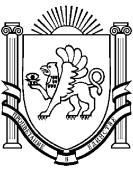 РЕСПУБЛИКА КРЫМБелогорский районКриничненский сельский совет__ сессия I-го созываР Е Ш Е Н И Е __________ 2017 года			с. Криничное			№ ПРОЕКТОб утверждении порядка определения размера платы за увеличение площади земельных участков, находящихся в частной собственности, в результате перераспределения таких земельных участков и земельных участков, находящихся в муниципальной собственности муниципального образования Криничненское сельское поселение Белогорского района Республики КрымВ соответствии с подпунктом 3 пункта 5 статьи 39.28 Земельного кодекса Российской Федерации, ч. 2 ст. 11 Закона Республики Крым от 31.07.2014 № 38-ЗРК «Об особенностях регулирования имущественных и земельных отношений на территории Республики Крым», руководствуясь Уставом муниципального образования Криничненское сельское поселение Белогорского района Республики Крым, Криничненский сельский совет Белогорского района Республики КрымРЕШИЛ: 1. Утвердить Порядок определения размера платы за увеличение площади земельных участков, находящихся в частной собственности, в результате перераспределения таких земельных участков и земельных участков, находящихся в муниципальной собственности муниципального образования Криничненское сельское поселение Белогорского района Республики Крым (прилагается).2. Настоящее решение подлежит официальному обнародованию путем размещения на утвержденных информационных стендах расположенных на территории Криничненского сельского поселения, на сайте Криничненского сельского поселения (http:Криничненское-адм.рф) и вступает в силу с момента его официального обнародования.3. Контроль за выполнением данного решения оставляю за собой.Председатель Криничненского сельскогосовета - глава администрацииКриничненского сельского поселения					Е.П. ЩербеневПриложение № 1к решению __ой  сессии 1-го созываот 00.00.2017 г. № проектКриничненского сельского совета Белогорского района Республики КрымПОРЯДОКопределения размера платы за увеличение площади земельныхучастков, находящихся в частной собственности, в результатеперераспределения таких земельных участков и земельныхучастков, находящихся в муниципальной собственностимуниципального образования Криничненское сельское поселение Белогорского района Республики Крым1. Настоящий Порядок разработан в соответствии со статьей 39.28 Земельного кодекса Российской Федерации, ч. 2 ст. 11 Закона Республики Крым от 31.07.2014 № 38-ЗРК «Об особенностях регулирования имущественных и земельных отношений на территории Республики Крым» и устанавливает порядок определения размера платы за увеличение площади земельных участков, находящихся в частной собственности, в результате перераспределения таких земельных участков и земельных участков, находящихся в муниципальной собственности муниципального образования Криничненское сельское поселение Белогорского района Республики Крым (далее - размер платы).2. Размер платы в отношении земельных участков, находящихся в муниципальной собственности муниципального образования, рассчитывается администрацией Криничненского сельского поселения Белогорского района Республики Крым, уполномоченной на заключение соглашения о перераспределении земельных участков, находящихся в муниципальной собственности муниципального образования Криничненское сельское поселение Белогорского района Республики Крым.3. Размер платы определяется как 100 процентов нормативной стоимости земельного участка, находящегося в муниципальной собственности муниципального образования Криничненское сельское поселение Белогорского района Республики Крым, рассчитанной пропорционально площади части такого земельного участка, подлежащей передаче в частную собственность в результате его перераспределения, с земельными участками, находящимися в частной собственности, за исключением случая, предусмотренного пунктом 4 настоящего Порядка.4. Размер платы в случае перераспределения земельных участков в целях последующего изъятия подлежащих образованию земельных участков для муниципальных нужд муниципального образования Криничненское сельское поселение Белогорского района Республики Крым или государственных нужд определяется на основании установленной в соответствии с законодательством об оценочной деятельности рыночной стоимости части земельного участка, находящегося в муниципальной собственности муниципального образования Криничненское сельское поселение Белогорского района Республики Крым, подлежащей передаче в частную собственность в результате перераспределения земельных участков.Председатель Криничненского сельскогосовета - глава администрацииКриничненского сельского поселения					Е.П. Щербенев